НОД  «Белая Березка» во 2 младшей группе.Цель: Формирование патриотического сознания; Воспитание чувства гордости и любви к русской березке – символу России.Познавательные задачи: Дать представления о самом почитаемом дереве в России – березке.Развивающие задачи: Развитие у детей познавательной активности, активизация и обогащение их словаря.Воспитательные задачи: Воспитание любви к русской березке, бережное отношение к ней.Виды деятельности: познавательная, речевая, социально-коммуникативная.Оборудование: Изображение березы, краски, кисти, баночки с водой, салфетки, раздаточный материал.Предварительная работа: На прогулке рассмотреть березу и выделить основные части строения: ствол, ветки, листья. Объяснить детям, что у дерева есть и корни.ХОД В.: - Ребята, я вам сейчас прочитаю стихотворение, а вы его послушайте внимательно. О  каком  дереве идет речь?Л. Трифонова
Осенью дождливой
плакали берёзки.
По ветру роняли
золотые слёзки.
Капали-летели
листики-слезинки
легкие воздушные,
словно паутинки.
Сколько  у берёзок
боли и печали!
Если море слёзок
под ноги упалиДети: О березке.В.:  Правильно. Какая березка?Дети: Красивая, белая, тоненькая. В. : Посмотрите ребята на картинку, вот какая березонька- красавица.В.: Послушайте,  я вам  сейчас загадаю загадку: Разбежались по опушке
В белых платьицах подружки.    (Березы)И красива, и стройна
Средь подруг стоит она.
Вся в кудряжках и серёжках.
Это белая...                                     (Березка)В.:  А кто мне скажет из каких частей состоит березка? ( дети показывают на картинке)А как вы думаете, для чего нужны вот эти черные точки на стволе у березки? Это дети чечевички – это носик нашей березки, через них она дышит.В.: Перед вами, посмотрите, лежат листочки, чего там нарисовано? Дети: Березка.В.: А чего не хватает нашей березке?Дети:  Листиков.В.: Ребята, а какое время года у нас сейчас? Дети:  Осень.В.:  А листики, какого цвета у березки сейчас?Дети:  Зеленые, желтые. В.: Правильно ребята, молодцы. Вот и мы с вами будем рисовать нашим березкам листики и зеленые, и желтые.  Но рисовать мы с вами будем с помощью наших пальчиков. Я вам сейчас покажу. ( Показ на своем образце).Физкультминутка:  «Прогулка в лес».Мы пришли в осенний лес,  (Шагаем на месте)Сколько тут вокруг чудес!  ( Повороты туловища, головы)Справа березка - красотка стоит ( поворот в право)С лева елка на нас глядит   (поворот в лево)Птицы на небе кружатся  (дети кружатся на месте)И на веточки тихо садятся  (приседают).В.: Отдохнули, а теперь приступаем к нашим березкам. Перед вами две краски, Какие ребята?Дети: Желтая и зеленая.В. Правильно. Мы берем свой указательный пальчик и макаем его в зеленую краску, а потом прикладываем на листик к березке и ставим отпечатки. Вот так. ( Показ воспитателя). Затем я беру свой средний пальчик и макаю его в желтую краску и ставлю отпечатки. Вот такая березка у меня получилась. Приступаем к работе, а я вам помогу.В. Посмотрите ребята, какая березовая роща у нас с вами получилась. Красота, какая. С каким деревом познакомились на занятии?Дети: БерезойВ.: Из каких частей состоит березка? Для чего нужны черные точки на стволе березы?Дети: Ствол, ветви, листья, корень. Для того, чтоб она дышала.В.:  Молодцы ребята, все запомнили..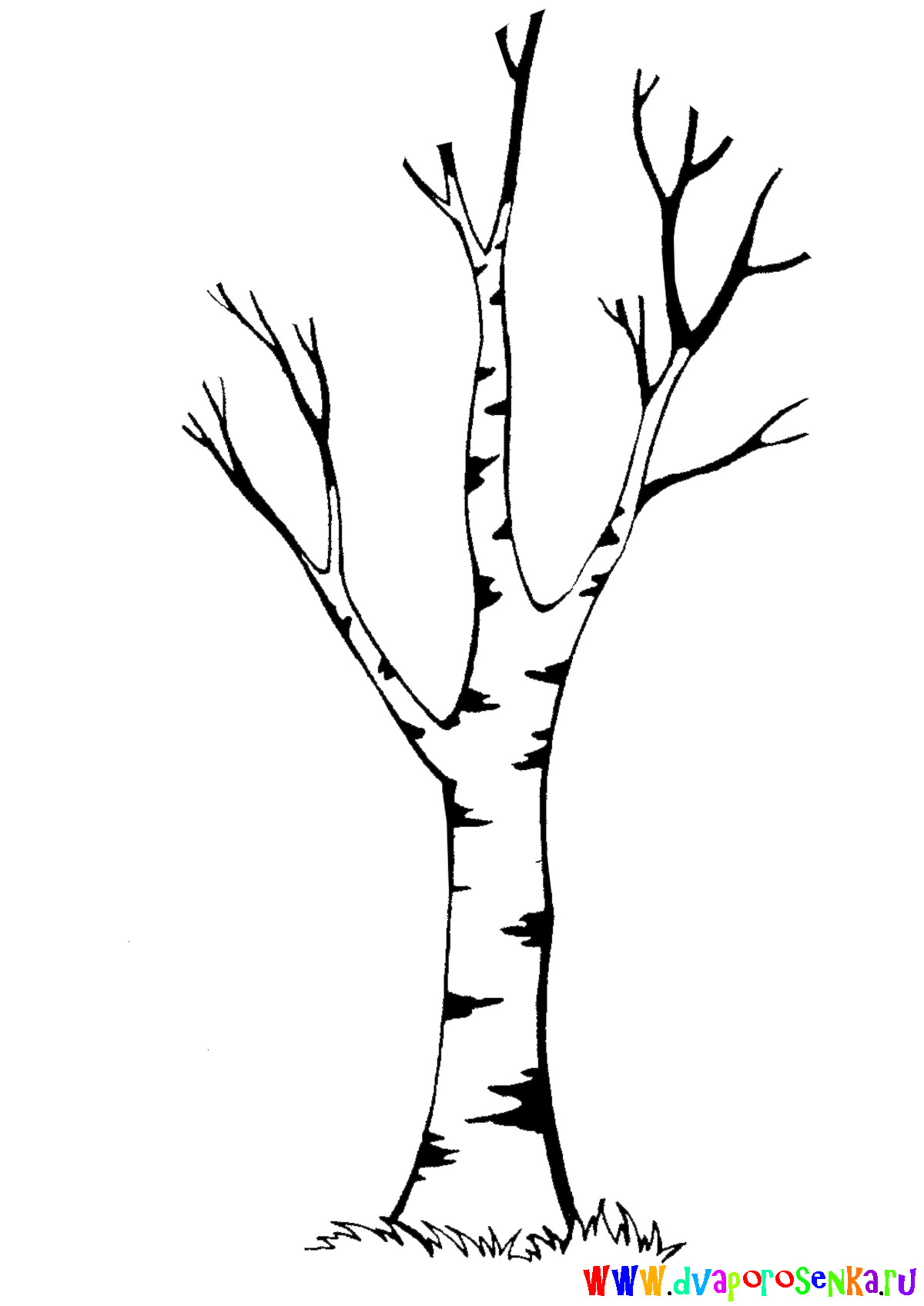 